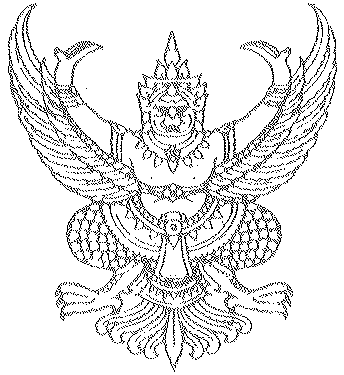     ประกาศองค์การบริหารส่วนตำบลสองแพรกเรื่อง  รับโอนพนักงานส่วนท้องถิ่นอื่นหรือข้าราชการประเภทอื่น------------------------------ด้วยองค์การบริหารส่วนตำบลสองแพรก  อำเภอชัยบุรี  จังหวัดสุราษฎร์ธานี  มีความประสงค์จะรับโอนพนักงานส่วนตำบลสายงานผู้ปฏิบัติ เพื่อดำรงตำแหน่งที่ว่างตามแผนอัตรากำลัง ๓ ปี (ประจำปีงบประมาณ พ.ศ. ๒๕๕8 - ๒๕60) อาศัยอำนาจตามความใน ข้อ 182 (๑) แห่งประกาศคณะกรรมการพนักงานส่วนตำบลจังหวัดสุราษฎร์ธานี เรื่อง หลักเกณฑ์และเงื่อนไขเกี่ยวกับการบริหารงานบุคคลขององค์การบริหารส่วนตำบล ลงวันที่  ๒๐ มกราคม ๒๕๔๖ จึงประกาศรับโอนพนักงานส่วนตำบลซึ่งเป็นตำแหน่งว่าง ดังนี้1. ตำแหน่ง  ช่างโยธา                          1-3/4                              ้าสำนักงานปลัด) ระดับ ๖  จำนวนจำนวน  ๑  อัตรา 2. ตำแหน่ง  เจ้าหน้าที่พัสดุ                   1-3/4               จำนวน  ๑  อัตรา3. ตำแหน่ง  เจ้าพนักงานธุรการ              2-4/5               จำนวน  1  อัตรา	พนักงานส่วนท้องถิ่นอื่นหรือข้าราชการประเภทอื่น ที่มีความประสงค์ขอโอน ให้ส่งแบบคำร้องขอโอนพร้อมสำเนาทะเบียนประวัติ   สำเนาวุฒิการศึกษา พร้อมหนังสือรับรองความประพฤติ หนังสือยินยอมให้โอน จากผู้บังคับบัญชา ยื่นต่อสำนักงานปลัดองค์การบริหารส่วนตำบลสองแพรกในวันและเวลาราชการ หรือติดต่อสอบถามทางหมายเลขโทรศัพท์  ๐ - ๗๗๓๖ - ๗๒๑๘ 	ทั้งนี้ การดำเนินการรับโอนจะต้องถือปฏิบัติตามประกาศคณะกรรมการพนักงานส่วนตำบลจังหวัด-สุราษฎร์ธานี เรื่อง หลักเกณฑ์และเงื่อนไขเกี่ยวกับการบริหารงานบุคคลขององค์การบริหารส่วนตำบล ลงวันที่  ๒๐ มกราคม ๒๕๔๖จึงประกาศให้ทราบโดยทั่วกัน   ประกาศ  ณ  วันที่  15  เดือน  ธันวาคม  พ.ศ. ๒๕๕8	                              (ลงชื่อ)           (นายสำเริง  อุณห์ไวทยะ)                                                      นายกองค์การบริหารส่วนตำบลสองแพรกที่   สฎ  ๘๐๘๐๑/ ว                                                  ที่ทำการองค์การบริหารส่วนตำบลสอแพรก                                                                                         อำเภอชัยบุรี  จังหวัดสุราษฏร์ธานี ๘๔๓๕๐                                                                     ธันวาคม  2558เรื่อง   ประชาสัมพันธ์การรับโอนพนักงานส่วนตำบลเรียน   ประธานคณะกรรมการพนักงานส่วนจังหวัด...................................................... สิ่งที่ส่งมาด้วย  สำเนาประกาศรับโอนพนักงานส่วนท้องถิ่นอื่นหรือข้าราชการประเภทอื่นเนื่องด้วยองค์การบริหารส่วนตำบลสองแพรก อำเภอชัยบุรี  จังหวัดสุราษฎร์ธานี  มีความประสงค์รับโอนพนักงานส่วนท้องถิ่นหรือข้าราชการประเภทอื่นในตำแหน่งและระดับเดียวกันมาดำรงตำแหน่งที่ว่างดังนี้1. ตำแหน่ง  ช่างโยธา                          1-3/4                              ้าสำนักงานปลัด) ระดับ ๖  จำนวนจำนวน  ๑  อัตรา 2. ตำแหน่ง  เจ้าหน้าที่พัสดุ                   1-3/4               จำนวน  ๑  อัตรา3. ตำแหน่ง  เจ้าพนักงานธุรการ              2-4/5               จำนวน  1  อัตรา	องค์การบริหารส่วนตำบลสองแพรก ขอความอนุเคราะห์โปรดแจ้งองค์การปกครองส่วนท้องถิ่นในจังหวัดทราบ และหากพนักงานส่วนท้องถิ่นหรือข้าราชการประเภทอื่นมีความประสงค์ขอโอน โปรดยื่น    คำร้องขอโอนพร้อมแนบสำเนาทะเบียนประวัติ, สำเนาวุฒิการศึกษา, หนังสือยินยอมให้โอน, และหนังสือรับรองความประพฤติของผู้บังคับบัญชา มายังองค์การบริหารส่วนตำบลสองแพรก  อำเภอชัยบุรี       จังหวัดสุราษฎร์ธานี  จักขอบคุณยิ่ง     จึงเรียนมาเพื่อโปรดทราบและประชาสัมพันธ์ให้ทราบโดยทั่วกัน          ขอแสดงความนับถือ         (นายสำเริง  อุณห์ไวทยะ)        นายกองค์การบริหารส่วนตำบลสองแพรกสำนักงานปลัด  อบต.  โทร / โทรสาร  ๐ - ๗๗๓๖ - ๗๒๑๘www.songprak.go.th